Publicado en Barcelona el 25/01/2022 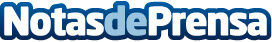 Las contracturas y molestias cervicales se acentúan con el fríoLa zona cervical suele ser la más afectada cuando llegan las bajas temperaturas, por la contracción de los músculos en torno al cuello de manera involuntaria y prolongada. El fisioterapeuta y experto en terapia de calor Pablo de la Serna explica que "estos gestos, unidos al estrés y a las malas posturas, hace que aparezcan contracturas o ‘nudos’, que pueden reflejar el dolor en otras partes del cuerpo, como los brazos, además de provocar dolores de cabeza"Datos de contacto:Míriam Riera CreusMás información en www.thermacare.es y en www.angelinipharma.es695179803Nota de prensa publicada en: https://www.notasdeprensa.es/las-contracturas-y-molestias-cervicales-se Categorias: Nacional Medicina Industria Farmacéutica Televisión y Radio Medicina alternativa Bienestar http://www.notasdeprensa.es